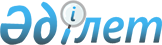 Об утверждении Правил консервации и ликвидации при проведении разведки и добычи углеводородов и добычи уранаПриказ Министра энергетики Республики Казахстан от 22 мая 2018 года № 200. Зарегистрирован в Министерстве юстиции Республики Казахстан 19 июня 2018 года № 17094.
      В соответствии с пунктом 1 статьи 126 и пунктом 1 статьи 177 Кодекса Республики Казахстан от 27 декабря 2017 года "О недрах и недропользовании" ПРИКАЗЫВАЮ:
      1. Утвердить прилагаемые Правила консервации и ликвидации при проведении разведки и добычи углеводородов и добычи урана.
      2. Департаменту государственной инспекции в нефтегазовом комплексе Министерства энергетики Республики Казахстан в установленном законодательством Республики Казахстан порядке обеспечить:
      1) государственную регистрацию настоящего приказа в Министерстве юстиции Республики Казахстан;
      2) в течение десяти календарных дней со дня государственной регистрации настоящего приказа направление его копии в бумажном и электронном виде на казахском и русском языках в Республиканское государственное предприятие на праве хозяйственного ведения "Республиканский центр правовой информации Министерства юстиции Республики Казахстан" для официального опубликования и включения в Эталонной контрольный банк нормативных правовых актов Республики Казахстан;
      3) в течение десяти календарных дней после государственной регистрации настоящего приказа направление его копии на официальное опубликование в периодические печатные издания;
      4) размещение настоящего приказа на интернет-ресурсе Министерства энергетики Республики Казахстан после его официального опубликования;
      5) в течение десяти рабочих дней после государственной регистрации настоящего приказа в Министерстве юстиции Республики Казахстан представление в Департамент юридической службы Министерства энергетики Республики Казахстан сведений об исполнении мероприятий, предусмотренных подпунктами 2), 3) и 4) настоящего пункта.
      3. Контроль за исполнением настоящего приказа возложить на курирующего вице-министра энергетики Республики Казахстан.
      4. Настоящий приказ вводится в действие с 29 июня 2018 года и подлежит официальному опубликованию. Правила консервации и ликвидации при проведении разведки и добычи углеводородов и добычи урана Глава 1. Общие положения
      1. Настоящие Правила консервации и ликвидации при проведении разведки и добычи углеводородов и добычи урана (далее – Правила) разработаны в соответствии с пунктом 1 статьи 126 и пунктом 1 статьи 177 Кодекса Республики Казахстан от 27 декабря 2017 года "О недрах и недропользовании" (далее – Кодекс) и определяют порядок консервации участка недр и ликвидации последствий недропользования при проведении разведки и добычи углеводородов и добычи урана, а также порядок консервации и ликвидации технологических объектов.
      2. В Правилах используются следующие понятия:
      1) ликвидация последствий недропользования – комплекс мероприятий, проводимых с целью приведения производственных объектов и земельных участков в состояние, обеспечивающее безопасность жизни и здоровья населения, охраны окружающей среды в порядке, предусмотренном законодательством Республики Казахстан;
      2) консервация участка недр – комплекс мероприятий, проводимых при временном прекращении операций по недропользованию на участке недр, на котором проводились работы по добыче урана, при проведении разведки и (или) добычи углеводородов, включая технологические комплексы (блоки) и единиц объектов недропользования (нефтяные и газовые скважины различного назначения, резервуары, трубопроводы, емкости, сепараторы и другие), а также вспомогательные сооружения (нефтяные амбары, шламонакопители и другие), с целью приведения участка недр в состояние, пригодное для его эксплуатации в будущем при возобновлении операций по недропользованию, а также сокращения вредного воздействия опасных производственных факторов и предупреждения чрезвычайных ситуаций.
      Иные понятия и определения, использованные в настоящих Правилах, применяются в соответствии с законодательством Республики Казахстан о недрах и недропользовании. Глава 2. Порядок консервации участка недр и ликвидации последствий недропользования при проведении разведки и добычи углеводородов и добычи урана
      3. В соответствии с пунктом 2 статьи 127 Кодекса консервация участка недр (далее – консервация) при проведении разведки и добычи углеводородов производится:
      1) на участке недр, право недропользования по которому прекращено, в случае, предусмотренном подпунктом 2) пункта 4 статьи 107 Кодекса;
      2) при приостановлении действия контракта на недропользование по углеводородам в случаях, предусмотренных Кодексом.
      4. В соответствии с пунктом 2 статьи 126 Кодекса ликвидация последствий недропользования (далее - ликвидация) при проведении разведки и добычи углеводородов производится:
      1) на участке недр, право недропользования по которому прекращено, за исключением случаев, предусмотренных подпунктами 2) и 3) пункта 4 статьи 107 Кодекса;
      2) на участке недр (его части), который (которую) недропользователь намеревается вернуть государству в порядке, предусмотренном статьей 114 Кодекса;
      3) на участке недр в случае возврата всего участка недр в соответствии с пунктом 13-1 статьи 123 Кодекса.
      Сноска. Пункт 4 - в редакции приказа и.о. Министра энергетики РК от 16.02.2024 № 66 (вводится в действие с 28.02.2024).


      5. В соответствии с пунктом 2 статьи 177 Кодекса ликвидация при добыче урана производится:
      1) на участке недр, право недропользования по которому прекращено, за исключением случаев, предусмотренных подпунктами 2) и 3) пункта 3 статьи 164 Кодекса;
      2) на участке недр (его части), который (которую) недропользователь намеревается вернуть государству.
      6. За пятнадцать календарных дней до начала консервации и (или) ликвидации, недропользователь (оператор по контракту на недропользование, доверительный управляющий) или лицо, право недропользования которого прекращено безусловным (далее – недропользователь) направляет в компетентный орган письменное извещение о намечаемой консервации и (или) ликвидации с указанием причин, предполагаемых сроков начала и окончания работ по консервации и (или) ликвидации.
      7. К уведомлению о намечаемой консервации и (или) ликвидации прилагаются:
      1) обоснование о необходимости консервации и (или) ликвидации;
      2) сведения об оставшихся неотработанных запасах углеводородов или урана, а также отходах производства (в том числе содержащих и не содержащих полезные компоненты, вредные и ядовитые вещества);
      3) утвержденный и прошедший предусмотренные Кодексом и иными законами экспертизы проект консервации участка недр и (или) ликвидации последствий недропользования.
      Документы, указанные в подпунктах 1), 2), 3) настоящего пункта, полностью отражают информацию о фактическом состоянии запасов углеводородов или урана, состоянии участка недр, земной поверхности, ограниченной земельным отводом.
      8. Недропользователь после завершения консервации и (или) ликвидации в течение пятнадцати календарных дней письменно извещает компетентный орган о завершении таких работ.
      9. Недропользователь после завершения ликвидации в течение тридцати календарных дней письменно извещает о завершении ликвидационных работ местный исполнительный орган области, города республиканского значения или столицы для его использования в иных хозяйственных целях.
      10. Приемка завершенной работы по консервации и (или) ликвидации осуществляется комиссией, создаваемой компетентным органом из:
      недропользователя;
      представителя компетентного органа;
      представителей уполномоченных органов в области охраны окружающей среды, сфере санитарно-эпидемиологического благополучия населения, местных исполнительных органов области, города республиканского значения, столицы;
      собственника земельного участка или землепользователя в случае проведения ликвидации на земельном участке, находящемся в частной собственности или долгосрочном землепользовании.
      11. Состав комиссии утверждается компетентным органом по каждому отдельному случаю в течение тридцати календарных дней со дня получения извещения, предусмотренного пунктом 8 настоящих Правил.
      12. Комиссией решение о приемке (об отказе в приемке) завершенной работы по консервации принимается после осмотра участка недр и оценки полноты и качества выполненных работ, предусмотренных проектом консервации участка недр, которое оформляется в виде акта консервации участка недр по форме, согласно приложению 1 к настоящим Правилам (далее – акт консервации), и подписывается членами Комиссии в течение десяти рабочих дней с даты окончания осмотра.
      13. Комиссией решение о приемке (об отказе в приемке) завершенной работы по ликвидации принимается после осмотра участка недр и оценки полноты и качества выполненных работ, предусмотренных проектом ликвидации последствий недропользования, которое оформляется в виде акта ликвидации последствий недропользования по форме, согласно приложению 2 к настоящим Правилам (далее – акт ликвидации), и подписывается членами Комиссии в течение десяти рабочих дней с даты окончания осмотра.
      14. К акту консервации (ликвидации) прилагаются:
      1) планы размещения участка недр, а также консервированных (ликвидированных) производственных объектов, включая технологические объекты;
      2) перечень и объем фактически выполненных работ, предусмотренных проектом консервации участка недр (ликвидации последствий недропользования);
      3) справка о фактически произведенных затратах на консервацию (ликвидацию).
      15. Комиссия прекращает свою деятельность с момента подписания акта консервации (ликвидации) с положительным решением.
      16. После получения экземпляра подписанного акта консервации (ликвидации) геологическая, маркшейдерская и иная документация пополняется недропользователями на момент завершения, и в срок не более тридцати календарных дней с даты подписания акта консервации (ликвидации), представляется в уполномоченный орган по изучению недр для хранения.
      17. Уполномоченным органом по изучению недр ведется перечень консервированных участков недр по форме, согласно приложению 3 к настоящим Правилам, и перечень участков недр, на котором завершены работы по ликвидации последствий недропользования, по форме, согласно приложению 4 к настоящим Правилам.
      18. Требования к проведению работ по консервации участка недр при проведении разведки и добычи углеводородов и (или) ликвидации последствий недропользования при проведении разведки и добычи углеводородов и добычи урана установлены приложением 5 к настоящим Правилам. Глава 3. Порядок консервации и ликвидации технологических объектов
      19. Технологические объекты консервируются и (или) ликвидируются в соответствии с утвержденным недропользователем и получившим положительные заключения предусмотренных Кодексом и иными законами Республики Казахстан экспертиз проектом консервации или ликвидации технологических объектов, за исключением отдельных категорий скважин, предусмотренных в пункте 20 настоящих Правилах, ликвидация или консервация которых осуществляется в соответствии с планом консервации и ликвидации.
      20. К отдельным категориям скважин относятся нефтяные, газовые и нагнетательные скважины различного назначения при разведке и добыче углеводородов, не относящиеся к скважинам с содержанием сероводорода в пластовом флюиде 3,5 % и более, с аномально высоким пластовым давлением с коэффициентом аномальности 1,5 и более, на суше глубиной более пяти тысяч метров, на море и внутренних водоемах.
      21. В соответствии с пунктом 1 статьи 128 Кодекса в любое время до истечения периода разведки или добычи углеводородов недропользователь вправе произвести консервацию или ликвидацию отдельных технологических объектов, используемых при проведении операций по недропользованию, включая сооружения, оборудование, скважины и иное имущество.
      При этом в течение периода добычи по контракту на разведку и добычу или добычу углеводородов недропользователь обязан ликвидировать скважины, которые подлежат ликвидации по техническим и (или) геологическим причинам и не могут быть использованы в иных целях в соответствии с проектом разработки месторождения.
      22. Решение о консервации или ликвидации технологических объектов принимается приказом недропользователя.
      23. Акт о приемке консервированных и (или) ликвидированных технологических объектов или нефтяных, газовых и нагнетательных скважин различного назначения, за исключением скважин с содержанием сероводорода в пластовом флюиде 3,5 % и более, с аномально высоким пластовым давлением с коэффициентом аномальности 1,5 и более, на суше глубиной более пяти тысяч метров, на море и внутренних водоемах, подписывается членами комиссии, созданной приказом недропользователя, в состав которой включаются технический руководитель и ответственные работники недропользователя, а также представители исполнителя работ (подрядчика, при наличии).
      24. Акт о приемке консервированных и (или) ликвидированных нефтяных, газовых и нагнетательных скважин различного назначения с содержанием сероводорода в пластовом флюиде 3,5 % и более, с аномально высоким пластовым давлением с коэффициентом аномальности 1,5 и более, на суше глубиной более пяти тысяч метров, а также скважин на море и (или) внутренних водоемах подписывается членами комиссии, созданной приказом недропользователя, в состав которой включаются технический руководитель и ответственные работники недропользователя, представители уполномоченного органа в области промышленной безопасности, а также представители исполнителя работ (подрядчика, при наличии).
      В случае приемки консервированных и (или) ликвидированных нефтяных, газовых и нагнетательных скважин различного назначения на море и (или) внутренних водоемах в состав комиссии также включается представитель регионального органа уполномоченного органа в области использования и охраны водного фонда, водоснабжения, водоотведения.
      25. Акт о приемке консервированных технологических объектов или скважин составляется по форме, согласно приложению 6 к настоящим Правилам.
      26. Акт о приемке ликвидированных технологических объектов или скважин составляется по форме, согласно приложению 7 к настоящим Правилам.
      27. Все материалы (акты, приказы, протоколы и другие материалы) по консервации и (или) ликвидации нефтяных, газовых и нагнетательных скважин различного назначения при разведке и добыче углеводородов подшиваются и хранятся в деле скважины до окончания операций по недропользованию, и вместе с материалами ликвидации последствий недропользования представляются в уполномоченный орган по изучению недр.
      28. Требования к проведению работ по консервации или ликвидации технологических объектов при проведении разведки и добычи углеводородов установлены приложением 8 к настоящим Правилам. АКТ консервации участка недр
      Место                                       №_____                                      "___" _________20___года
      _______________________________________________________________________________________ _______________________________________________________________________(название недропользователя (оператора по контракту на недропользование, доверительного управляющего), участка недр (или его части), название  объекта, номер контракта) ________________________________________________________________________________                              (название и дата утверждения проекта консервации участка недр) ________________________________________________________________________________(название и дата утверждения базового проектного документа,  анализа разработки либо      проектного документа, утвержденного до введения  в действие Кодекса)________________________________________________________________________________________________________________________________________________________________________________________________________________________________________________                        (географические координаты участка недр или его части, объекта)________________________________________________________________________________________________________________________________________________________________    (название подрядчиков, проводивших работы по консервации (в случае  наличия), бизнес                                       идентификационный номер, номер и дата лицензии)
      Комиссия, назначенная приказом _____________________________________________________________________________________________________________________________                                                      (наименование органа, создавшего комиссию)________________________________________________________________________________________________________________________________________________________________от "____" ______________ 20 ___ года  № _________  в составе________________________________________________________________________________________________________________________________________________________________________________________________________________________________________________________________________________________________________________________________________________________________________________________________________   (фамилия, имя, отчество (при наличии) и занимаемая должность каждого члена комиссии)________________________________________________________________________________________________________________________________________________________________________________________________________________________________________________________________________________________________________________________________________________________________________________________________ произвела  осмотручастка недр (части объекта), на котором проводились работы по  консервации участка недр и рассмотрела все представленные документы и  материалы, характеризующие полноту икачество работ, осуществленных  в целях консервации участка недр (части объекта) в соответствии с  требованиями законодательства Республики Казахстан о недрах инедропользовании, Правил консервации и ликвидации при проведении  разведки и добычиуглеводородов и добычи урана, а также проекта  консервации участка недр. Решение комиссии:_______________________________________________________________________________________________________________________________________________________________________________________________________________________________________________________________________________________________________________________________________________________________________________________________К акту прилагаются графические материалы, документы, справки, акты,  протоколы, иллюстрирующие полноту и качество выполненных работ.
      Председатель комиссии: 
      Члены комиссии:
      Место печати АКТ ликвидации последствий недропользования
      Место                                          №_____                                   "___" _________20___года 
      __________________________________________________________________________________________________________________________________________________________(название недропользователя (оператора по контракту на недропользование,  доверительного         управляющего), участка недр (или его части), название  объекта, номер контракта) _______________________________________________________________________________          (название и дата утверждения проекта ликвидации последствий недропользования)________________________________________________________________________________(название и дата утверждения базового проектного документа,  анализа разработки либо           проектного документа, утвержденного до введения  в действие Кодекса) ________________________________________________________________________________________________________________________________________________________________________________________________________________________________________________                      (географические координаты участка недр или его части, объекта) ________________________________________________________________________________________________________________________________________________________________   (название подрядчиков, проводивших работы по ликвидации (в случае  наличия), бизнес                                    идентификационный номер, номер и дата лицензии)Комиссия, назначенная приказом ___________________________________________________________________________________________________________________________________                                         (наименование органа, создавшего комиссию) ________________________________________________________________________________________________________________________________________________________________ от "____" ______________ 20 ___ года       № _________  в составе________________________________________________________________________________________________________________________________________________________________________________________________________________________________________________________________________________________________________________________________________________________________________________________________________(фамилия, имя, отчество (при наличии) и занимаемая должность каждого члена комиссии)________________________________________________________________________________________________________________________________________________________________________________________________________________________________________________________________________________________________________________ произвела осмотручастка недр (части объекта), на котором проводились работы по  ликвидации последствий недропользования и рассмотрела все  представленные документы и материалы, характеризующие полноту и  качество работ, осуществленных в целях ликвидации последствий  недропользования в соответствии с требованиями законодательства  Республики Казахстан о недрах и недропользовании, Правил консервации  и ликвидации при проведении разведки и добычи углеводородов и добычи урана, а также проекта ликвидации последствий недропользования.Решение комиссии:_______________________________________________________________________________________________________________________________________________________________________________________________________________________________________________________________________________________________________________К акту прилагаются графические материалы, документы, справки, акты,  протоколы, иллюстрирующие полноту и качество выполненных работ.
      Председатель комиссии: 
      Члены комиссии:
      Место печати Перечень консервированных участков недр Перечень участков недр, на котором завершены работы по ликвидации последствий недропользования Требования к проведению работ по консервации участка недр при проведении разведки и добычи углеводородов и (или) ликвидации последствий недропользования при проведении разведки и добычи углеводородов и добычи урана
      1. При осуществлении консервации участка недр при проведении разведки и добычи углеводородов и (или) ликвидации последствий недропользования при проведении разведки и добычи углеводородов и добычи урана (далее – консервация и (или) ликвидация) предъявляются следующие требования:
      1) обеспечение безопасного пребывания людей при проведении работ по консервации и (или) ликвидации;
      2) обеспечение сохранности консервированного участка недр или консервированных технологических объектов;
      3) предохранение зданий и сооружений от вредного влияния последствий недропользования (движений, обрушений, оползней, подтоплений, просадок грунта);
      4) обеспечение соблюдения экологических и санитарно-эпидемиологических требований, а также требований промышленной безопасности;
      5) ликвидация последствий нанесенного ущерба окружающей среде в результате недропользования при проведении разведки и добычи углеводородов и добычи урана, а также по проекту консервации участка недр и (или) проекту ликвидации последствий недропользования.
      2. Консервация и (или) ликвидация производится в соответствии с проектом консервации участка недр и (или) проектом ликвидации последствий недропользования (далее – проект консервации или ликвидации).
      Срок консервации и (или) ликвидации в каждом конкретном случае устанавливается в проекте консервации или ликвидации.
      3. Проект консервации или ликвидации разрабатывается проектной организацией, имеющей лицензию на соответствующий вид деятельности, в соответствии с утвержденным недропользователем (оператором по контракту на недропользование, доверительным управляющим) или лицом, право недропользования которого прекращено безусловным, техническим заданием.
      Сноска. Пункт 3 в редакции приказа Министра энергетики РК от 16.01.2019 № 11 (вводится в действие по истечении десяти календарных дней после дня его первого официального опубликования).


      4. Проект консервации или ликвидации утверждается недропользователем.
      Проект консервации или ликвидации согласовывается и (или) проходит экспертизу в соответствии с законодательством Республики Казахстан в области охраны окружающей среды, о недрах и недропользовании, в области промышленной безопасности, в сфере санитарно-эпидемиологического благополучия населения, по регулированию земельных отношений.
      В случае если проектом консервации или ликвидации предусматривается строительство объектов архитектурной, градостроительной и строительной деятельности, то такие проекты подлежат экспертизе в соответствии с законодательством Республики Казахстан об архитектурной, градостроительной и строительной деятельности.
      В случае проведения консервации участка недр и (или) ликвидации последствий недропользования на море и (или) внутренних водоемах проект консервации или ликвидации помимо согласований и (или) экспертиз, указанных в частях второй и третьей настоящего пункта, согласовывается и (или) проходит экспертизу в соответствии с законодательством Республики Казахстан в области использования и охраны водного фонда, водоснабжения, водоотведения.
      Сноска. Пункт 4 в редакции приказа Министра энергетики РК от 16.01.2019 № 11 (вводится в действие по истечении десяти календарных дней после дня его первого официального опубликования).


      5. Проект консервации или ликвидации включает следующее:
      1) пояснительную записку, в которой отражаются вопросы по соответствующей подготовке и непосредственной консервации или ликвидации;
      2) геологическую, маркшейдерскую и графическую документацию, полностью отражающую фактическое состояние данных участка недр;
      3) копии топографических планов земной поверхности, геологической карты, разрезов и по горизонтных планов месторождения углеводородов или урана;
      4) схемы размещения участка недр, а также других производственных объектов, включая технологические объекты;
      5) меры по обеспечению безопасности населения и персонала, охране недр и окружающей среды, зданий и сооружений;
      6) меры по предотвращению загрязнения подземных вод;
      7) меры по обеспечению радиационной безопасности персонала и населения;
      8) оценку воздействия консервации и (или) ликвидации на окружающую среду;
      9) меры, исключающие на период консервации несанкционированное использование и доступ к консервированному участку недр;
      10) в случае экстренного решения о прекращении добычи – принятие мер по приведению комплексных мероприятий, обеспечивающих сохранение производственных объектов, включая технологические объекты до начала их консервации или ликвидации;
      11) меры по рекультивации нарушенных земель при проведении ликвидации;
      12) меры по недопущению хозяйственной деятельности на объекте находящимся на консервации.
      6. Производственные объекты, включая технологические объекты, находящиеся на консервации, ограждаются и на ограждении устанавливаются таблички с указанием названия недропользователя, консервируемого объекта и даты начала и завершения консервации, согласно проекту консервации. АКТ о приемке консервированных технологических объектов или скважин
      Место                                           №_____                                  "___" _________20___года
      ________________________________________________________________________________________________________________________________________________________________(название недропользователя (оператора по контракту на недропользование, доверительного    управляющего) и месторождения (структуры), наименование  технологического объекта                                (скважины), номер и дата контракта на недропользование)________________________________________________________________________________                        (название и дата утверждения проекта консервации (плана консервации) ________________________________________________________________________________     (название и дата утверждения базового проектного документа,  анализа разработки либо                          проектного документа, утвержденного до введения в действие Кодекса) ________________________________________________________________________________________________________________________________________________________________________________________________________________________________________________       (географические координаты участка недр и технологического объекта  (скважины),          назначение технологического объекта (скважины), дата  консервации, проектная и    фактическая глубина скважины*, интервалы  перфорации*, интервалы цементных мостов*)________________________________________________________________________________________________________________________________________________________________  (название подрядчиков, проводивших работы по консервации (в случае  наличия), бизнес                                 идентификационный номер, номер и дата лицензии)Комиссия, назначенная приказом ___________________________________________________________________________________________________________________________________         (наименование недропользователя (оператора по контракту на  недропользование,                                        доверительного управляющего), создавшего комиссию) ________________________________________________________________________________ _______________________________________________________________________________ от "____" ______________ 20 ___ года № _________ в  составе _______________________________________________________________________________________________________________________________________________________ (фамилия, имя, отчество (при наличии) и занимаемая должность каждого члена комиссии)________________________________________________________________________________________________________________________________________________________________________________________________________________________________________________________________________________________________________________________________________________________________________________________________ произвела  осмотрконсервированного технологического объекта (скважины) и  рассмотрела все представленные документы и материалы, характеризующие  полноту и качество работ, осуществленных в целях консервации  технологического объекта (скважины) в соответствии с требованиями  законодательства Республики Казахстан о недрах и недропользовании и Правил  консервации и ликвидации при проведении разведки и добычи углеводородов  и добычи урана, а также проекта консервации (плана консервации).  
      * при консервации скважины Решение комиссии:_______________________________________________________________________________________________________________________________________________ _______________________________________________________________________________ _______________________________________________________________________________ _______________________________________________________________________________К акту прилагаются графические материалы, документы, справки, акты  (протоколы) осмотра, опрессовки и испытании, иллюстрирующие полноту и качество выполненных работ, проект консервации (план консервации).
      Председатель комиссии: 
      Члены комиссии:
      Место печати АКТ о приемке ликвидированных технологических объектов или скважин
      Место                                             №_____                                "___" _________20___года
      ________________________________________________________________________________________________________________________________________________________________ (название недропользователя (оператора по контракту на недропользование, доверительного     управляющего) и месторождения (структуры), наименование  технологического объекта                                 (скважины), номер и дата контракта на недропользование) ________________________________________________________________________________                        (название и дата утверждения проекта ликвидации (плана ликвидации) _______________________________________________________________________________  (название и дата утверждения базового проектного документа,  анализа разработки либо                      проектного документа, утвержденного до введения  в действие Кодекса) ________________________________________________________________________________________________________________________________________________________________________________________________________________________________________________       (географические координаты участка недр и технологического объекта  (скважины),              назначение технологического объекта (скважины), дата  ликвидации, проектная и    фактическая глубина скважины*, интервалы  перфорации*, интервалы цементных мостов*) ________________________________________________________________________________________________________________________________________________________________   (название подрядчиков, проводивших работы по ликвидации (в случае  наличия), бизнес                           идентификационный номер, номер и дата лицензии)   Комиссия, назначенная приказом ___________________________________________________________________________________________________________________________________        (наименование недропользователя (оператора по контракту на  недропользование,                                       доверительного управляющего), создавшего комиссию) ________________________________________________________________________________________________________________________________________________________________ от "____" ______________ 20 ___ года     № _________ в  составе _______________________________________________________________________________________________________________________________________________________(фамилия, имя, отчество (при наличии) и занимаемая должность каждого члена комиссии)________________________________________________________________________________________________________________________________________________________________________________________________________________________________________________________________________________________________________________________________________________________________________________________________произвела  осмотрликвидированного технологического объекта (скважины) и  рассмотрела все представленныедокументы и материалы, характеризующие  полноту и качество работ, осуществленных в целях ликвидации  технологического объекта (скважины) в соответствии с требованиями  законодательства Республики Казахстан о недрах и недропользовании и  Правил консервации и ликвидации при проведении разведки и добычи  углеводородов и добычи урана, а также проекта ликвидации (плана  ликвидации). 
      * при ликвидации скважины 
      Решение комиссии:_______________________________________________________________________________________________________________________________________________________________________________________________________________________________________________________________________________________________________________________________________________________________________________________________К акту прилагаются графические материалы, документы, справки, акты  (протоколы)осмотра, опрессовки и испытании, иллюстрирующие полноту и качество выполненныхработ, проект ликвидации (план ликвидации).
      Председатель комиссии: 
      Члены комиссии:
      Место печати Требования к проведению работ по консервации или ликвидации технологических объектов при проведении разведки и добычи углеводородов Глава 1. План консервации и ликвидации нефтяных, газовых и нагнетательных скважин различного назначения, за исключением скважин с содержанием сероводорода в пластовом флюиде 3,5 % и более, с аномально высоким пластовым давлением с коэффициентом аномальности 1,5 и более, на суше глубиной более пяти тысяч метров, на море и внутренних водоемах
      1. Ликвидация и консервация нефтяных, газовых и нагнетательных скважин различного назначения, за исключением скважин с содержанием сероводорода в пластовом флюиде 3,5 % и более, с аномально высоким пластовым давлением с коэффициентом аномальности 1,5 и более, на суше глубиной более пяти тысяч метров, на море и внутренних водоемах, выполняются на основании плана консервации и ликвидации, разработанного по каждой скважине и утвержденного недропользователем (оператором по контракту на недропользование, доверительным управляющим) или лицом, право недропользования которого прекращено безусловным (далее – недропользователь).
      2. План консервации и ликвидации содержит наименование организации, номер контракта, название месторождения и базового проектного документа, анализа разработки либо проектного документа, утвержденного до введения в действие Кодекса, номер и географические координаты скважины, проектную и фактическую глубину скважины, даты начала и завершения бурения скважины, фактическую конструкцию скважины, интервалы перфорации, интервалы нефтегазоводонасыщенных пластов, планируемые мероприятия и сроки проведения работ, краткое обоснование причин проведения работ.
      3. План консервации и ликвидации обеспечивает предупреждение прорыва подошвенной воды и газа из газовой шапки, предотвращение неконтролируемых газоводонефтепроявлений и открытых фонтанов, предотвращение деформации обсадных колонн, появления межпластовых перетоков и межколонных проявлений, охрану недр и окружающей среды.
      4. План консервации и ликвидации также содержит расчеты цементирования, требования к тампонажным материалам, требования к подъемным установкам, данные об объемах и плотности раствора в скважине. Глава 2. Проект консервации и ликвидации технологических объектов, включая нефтяных, газовых и нагнетательных скважин различного назначения с содержанием сероводорода в пластовом флюиде 3,5 % и более, с аномально высоким пластовым давлением с коэффициентом аномальности 1,5 и более, на суше глубиной более пяти тысяч метров, на море и внутренних водоемах
      5. Нефтяные, газовые и нагнетательные скважины различного назначения с содержанием сероводорода в пластовом флюиде 3,5 % и более, с аномально высоким пластовым давлением с коэффициентом аномальности 1,5 и более, на суше глубиной более пяти тысяч метров (далее – сложные скважины), а также скважины на море и (или) внутренних водоемах консервируются и (или) ликвидируются на основании проектов консервации или ликвидации с соблюдением требований настоящих Правил.
      6. Проект консервации или ликвидации технологических объектов разрабатывается проектной организацией, имеющей лицензию на соответствующий вид деятельности, в соответствии с утвержденным недропользователем техническим заданием.
      Сноска. Пункт 6 в редакции приказа Министра энергетики РК от 16.01.2019 № 11 (вводится в действие по истечении десяти календарных дней после дня его первого официального опубликования).


      7. Проект консервации или ликвидации технологических объектов утверждается недропользователем.
      Проект консервации или ликвидации технологических объектов согласовывается и (или) проходит экспертизу в соответствии с законодательством Республики Казахстан в области охраны окружающей среды, о недрах и недропользовании, в области промышленной безопасности, в сфере санитарно-эпидемиологического благополучия населения, по регулированию земельных отношений.
      В случае если проектом консервации или ликвидации предусматривается строительство объектов архитектурной, градостроительной и строительной деятельности, то такие проекты подлежат экспертизе в соответствии с законодательством Республики Казахстан об архитектурной, градостроительной и строительной деятельности.
      В случае проведения консервации участка недр и (или) ликвидации последствий недропользования на море и (или) внутренних водоемах проект консервации или ликвидации помимо согласований и (или) экспертиз, указанных в частях второй и третьей настоящего пункта, согласовывается и (или) проходит экспертизу в соответствии с законодательством Республики Казахстан в области использования и охраны водного фонда, водоснабжения, водоотведения.
      Сноска. Пункт 7 в редакции приказа Министра энергетики РК от 16.01.2019 № 11 (вводится в действие по истечении десяти календарных дней после дня его первого официального опубликования).


      8. Проект консервации или ликвидации на сложную скважину, а также на скважину на море и (или) внутренних водоемах разрабатывается проектной организацией, имеющей лицензию на соответствующий вид деятельности в области углеводородов, в соответствии с утвержденным недропользователем техническим заданием.
      9. Проект консервации или ликвидации на сложную скважину, а также на скважину на море и (или) внутренних водоемах утверждается недропользователем, разрабатывается и проходит экспертизу (согласовывается) в соответствии с законодательством Республики Казахстан о недрах и недропользовании, в области охраны окружающей среды и в сфере гражданской защиты (промышленной безопасности) и санитарно-эпидемиологического благополучия населения.
      10. Проект консервации или ликвидации скважин на море и (или) внутренних водоемах также учитывают требования законодательства в области использования и охраны водного фонда, водоснабжения, водоотведения.
      11. Проект консервации или ликвидации на сложную скважину, а также на скважину на море и (или) внутренних водоемах содержит наименование организации, номер контракта, название месторождения и базового проектного документа, анализа разработки либо проектного документа, утвержденного до введения в действие Кодекса, конструкции скважин, геологические и технические решения по консервации или ликвидации скважин, требования по оборудованию их устья, порядок организации работ по консервации (ликвидации) скважин и обеспечению промышленной безопасности, мероприятия по охране недр и окружающей среды.
      12. Проект консервации или ликвидации на сложную скважину, а также на скважину на море и (или) внутренних водоемах обеспечивает предупреждение прорыва подошвенной воды и газа из газовой шапки, предотвращение неконтролируемых газоводонефтепроявлений и открытых фонтанов, предотвращение деформации обсадных колонн, появления межпластовых перетоков и межколонных проявлений, охрану недр и окружающей среды.
      13. Проект консервации или ликвидации на сложную скважину, а также на скважину на море и (или) внутренних водоемах содержит требования к цементированию, тампонажному материалу, буровым установкам и растворам.
      14. При составлении проекта консервации или ликвидации на сложную скважину, а также на скважину на море и (или) внутренних водоемах учитываются следующие требования:
      1) обеспечение безопасного пребывания людей при проведении работ по консервации и (или) ликвидации;
      2) обеспечение сохранности консервированного участка недр или консервированных технологических объектов;
      3) предохранение зданий и сооружений от вредного влияния последствий недропользования (движений, обрушений, оползней, подтоплений, просадок грунта);
      4) обеспечение соблюдения экологических и санитарно-эпидемиологических требований, а также требований промышленной безопасности;
      5) ликвидация последствий нанесенного ущерба окружающей среде в результате недропользования при проведении разведки и добычи углеводородов и добычи урана, а также по проекту консервации участка недр и (или) проекту ликвидации последствий недропользования. Глава 3. Консервация нефтяных, газовых и нагнетательных скважин различного назначения при разведке и добыче углеводородов
      15. Перед началом работ по консервации нефтяных, газовых и нагнетательных скважин различного назначения при разведке и добыче углеводородов скважинное оборудование извлекается, за исключением скважинного оборудования предназначенного для консервации скважин, и ствол скважины очищается до искусственного забоя.
      16. Ствол консервируемой скважины заполняется жидкостью, исключающей коррозионное воздействие на колонну и обеспечивающее сохранение коллекторских свойств продуктивного горизонта и необходимое противодавление на пласт. Верхняя часть скважины заполняется незамерзающей жидкостью. Необходимость установки цементного моста над интервалом перфорации устанавливается планом.
      17. При консервации скважины, указанной в пункте 5 настоящих Требований к проведению работ по консервации или ликвидации технологических объектов при проведении разведки и добычи углеводородов (далее – Требования), скважина заполняется раствором, обработанным нейтрализатором. Над интервалом перфорации должен быть установлен цементный мост высотой не менее 100 метров. После установки цементного моста трубное и за трубное пространства скважины должны быть заполнены раствором, обработанным нейтрализатором.
      18. Тампонажный материал, используемый для установки мостов, должен быть коррозионностойким и соответствовать требованиям, предусмотренным рабочим проектом на бурение скважины для цементирования обсадных колонн в интервалах пласта, содержащего сероводород.
      19. Наличие мостов проверяется разгрузкой бурильного инструмента или насосно-компрессорных труб с усилием, не превышающим предельно допустимую удельную нагрузку на цементный камень. Установленный в башмаке последней технической колонны цементный мост, кроме того, испытывается методом гидравлической опрессовки.
      20. При консервации скважины на море и (или) внутренних водоемах ее ствол заполняется буровым раствором, обработанным ПАВ и нейтрализаторами, для создания гидростатического давления на пласт на 15 % выше пластового. Устанавливается цементный мост высотой 50 метров на 20 метров ниже интервала перфорации и на 50 метров выше интервала перфорации. Устанавливается цементный мост на устье скважины мощностью не менее 50 метров. Противовыбросовое оборудование на период консервации морской скважины не демонтируется. По окончании работ по консервации на ее устье устанавливается консервационный акустический датчик. Проводится обследование состояние устья и дна моря вокруг консервируемой скважины с целью обнаружения навигационных опасностей и составляется акт водолазного осмотра устья скважины.
      21. Оборудование устья и ствола скважин, плотность рабочих жидкостей предупреждают открытые нефтегазопроявления. 
      22. На устье консервированной скважины, за исключением скважины на море и (или) внутренних водоемах, штурвалы задвижек арматуры снимаются, крайние фланцы задвижек оборудуются заглушками, манометры снимаются и патрубки герметизируются. Устье скважины на море и (или) внутренних водоемах и/или с высоким содержанием сероводорода оборудуются в коррозионностойком исполнении.
      23. На устье скважины устанавливается металлическая табличка, на которой рельефно (для обеспечения сохранности данных) обозначаются номер и географические координаты скважины, наименование месторождения, недропользователь, дата начала и завершения консервации.
      24. На устье консервированной скважины с высоким содержанием сероводорода на металлической табличке дополнительно указывается предупреждение "Осторожно сероводород!".
      25. Сроки консервации скважин в каждом конкретном случае устанавливаются недропользователем согласно приказу.
      26. Продление сроков консервации оформляется приказом руководителя недропользователя. Глава 4. Ликвидация нефтяных, газовых и нагнетательных скважин различного назначения при разведке и добыче углеводородов
      27. Перед началом работ по ликвидации нефтяных, газовых и нагнетательных скважин различного назначения при разведке и добыче углеводородов скважинное оборудование извлекается, и ствол скважины очищается до искусственного забоя.
      28. При ликвидации скважины со спущенной эксплуатационной колонной, указанной в пункте 1 настоящих Требований, в интервалы перфорации обсадной колоны должны быть установлены цементные мосты по всей его мощности и на 20 метров ниже и выше интервала перфорации, а также интервалов негерметичности, установки муфт ступенчатого цементирования, мест стыковок, при секционном спуске эксплуатационной и технической колонн. В башмаке последней обсадной колонны должен быть установлен цементный мост на 50 метров выше и на 20 метров ниже башмака колонны.
      29. При ликвидации скважины без спущенной эксплуатационной колонны, указанной в пункте 1 настоящих Требований, в интервалах залегания газонефтеводонасыщенных пластов должны быть установлены цементные мосты. Высота каждого моста должна быть равна высоте толщины пласта плюс 20 метров выше кровли и 20 метров ниже подошвы пласта. Над кровлей верхнего пласта цементный мост устанавливается высотой не менее 50 метров.
      30. При ликвидации скважины без спущенной эксплуатационной колонны, указанной в пункте 1 настоящих Требований, в разрезе которой отсутствуют газонефтеводонасыщенные пласты, в башмаке последней обсадной колонны должен быть установлен цементный мост высотой не менее 50 метров.
      31. При ликвидации скважин, указанных в пункте 5 настоящих Требований, продуктивный пласт перекрывается цементным мостом по всей его мощности и на 100 метров выше кровли. Если эксплуатационная колонна в ликвидированную скважину не спущена, то в башмаке последней промежуточной колонны дополнительно должен устанавливаться цементный мост высотой не менее 100 метров. При наличии стыковочных устройств в последней спущенной в скважину колонне (эксплуатационной или промежуточной) в интервале стыковки секций должен быть установлен цементный мост на 50 метров ниже и выше места стыковки.
      32. Тампонажный материал, используемый для установки мостов, должен быть коррозионностойким и соответствовать требованиям, предусмотренным рабочим проектом на бурение скважины для цементирования обсадных колонн в интервалах пласта, содержащего сероводород.
      33. Наличие мостов проверяется разгрузкой бурильного инструмента или насосно-компрессорных труб с усилием, не превышающим предельно допустимую удельную нагрузку на цементный камень. Установленный в башмаке последней технической колонны цементный мост, кроме того, испытывается методом гидравлической опрессовки.
      34. На устье ликвидированной скважины устанавливается армированная бетонная тумба размером 1х1х1 метров, где устанавливается табличка на которой рельефно (для обеспечения сохранности данных) указываются номер и географические координаты скважины, наименование месторождения, недропользователь, дата ликвидации.
      35. По окончании ликвидационных работ устье скважины, предусмотренной в пункте 5 настоящих Требований, за исключением скважины на море и (или) внутренних водоемах, оборудуется колонной головкой и задвижкой высокого давления в коррозионностойком исполнении, а также отводами для контроля давлений в трубном и межколонном пространствах. 
      На устье скважины устанавливается металлическая табличка, на которой рельефно (для обеспечения сохранности данных) обозначается номер и географические координаты скважины, наименование месторождения, недропользователь, дата ликвидации.
      На устье ликвидированной скважины с высоким содержанием сероводорода на металлической табличке дополнительно указывается предупреждение "Осторожно сероводород!".
      36. При ликвидации скважины пробуренной на море необходимо обрезать все обсадные колонны ниже дна моря и заполнить устье скважины цементным раствором до уровня дна моря.
      37. После затвердевания цементного раствора на устье скважины и смежную поверхность морского дна укладывают крупногабаритные бетонные плиты или блоки.
      38. После ликвидации скважины проводится водолазное обследование дна с целью выявления навигационных подводных опасностей. Один экземпляр акта обследования дна моря вокруг скважины с указанием географических координат должен быть передан в соответствующую службу, отвечающую за безопасность судоходства.
					© 2012. РГП на ПХВ «Институт законодательства и правовой информации Республики Казахстан» Министерства юстиции Республики Казахстан
				
      Министр энергетики Республики Казахстан 

К. Бозумбаев

"СОГЛАСОВАН"Заместитель Премьер-МинистраРеспублики Казахстан –Министр сельского хозяйстваРеспублики Казахстан______________ У. Шукеев31 мая 2018 года
"СОГЛАСОВАН"Министр здравоохраненияРеспублики Казахстан________________ Е. Биртанов29 мая 2018 года
"СОГЛАСОВАН"Министр по инвестициям и развитиюРеспублики Казахстан________________ Ж. Касымбек30 мая 2018 года
"СОГЛАСОВАН"Министр национальной экономикиРеспублики Казахстан________________ Т. Сулейменов30 мая 2018 годаУтверждены
приказом Министра энергетики
Республики Казахстан
от 22 мая 2018 года № 200
Приложение 1
к Правилам консервации и
ликвидации при проведении
разведки и добычи 
углеводородов и добычи уранаФорма
Приложение 2
к Правилам консервации и
ликвидации при проведении
разведки и добычи
углеводородов и добычи уранаФорма
Приложение 3
к Правилам консервации и
 ликвидации при проведении
 разведки и добычи
 углеводородов и добычи уранаФорма

№ п/п
Наименование консервированного участка недр, его территориальное расположение, недропользователь (оператор по контракту на недропользование, доверительный управляющий)
Индекс
Дата консервации участка недр, дата акта приемки
Основные причины консервации участка недр (его части)
Наименование лицензиата, разработавшего проект консервации участка недр
Наименование производственного объекта, в котором хранятся материалы по консервации
Реестровый № акта по выделению участка недр и дата его выдачи
Примечание
1
2
3
4
5
6
7
8
9Приложение 4
к Правилам консервации и
ликвидации при проведении
разведки и добычи 
углеводородов и добычи уранаФорма

№ п/п
Наименование участка недр (объекта), его территориальное расположение, недропользователь (оператор по контракту на недропользование, доверительный управляющий)
Индекс
Дата ликвидации, дата акта ликвидации
Основные причины ликвидации
Наименование лицензиата, разработавшего проект ликвидации последствий недропользования
Наименование производственного объекта, в котором хранятся материалы по ликвидации
Реестровый № документа по выделению участка недр и дата его выдачи
Примечание
1
2
3
4
5
6
7
8
9Приложение 5
к Правилам консервации и
ликвидации при проведении 
разведки и добычи 
углеводородов и добычи урана
Приложение 6
к Правилам консервации и 
ликвидации при проведении
 разведки и добычи
 углеводородов и добычи уранаФорма 
Приложение 7
к Правилам консервации и
ликвидации при проведении
разведки и добычи 
углеводородов и добычи уранаФорма 
Приложение 8
к Правилам консервации и 
ликвидации при проведении 
разведки и добычи 
углеводородов и добычи урана
